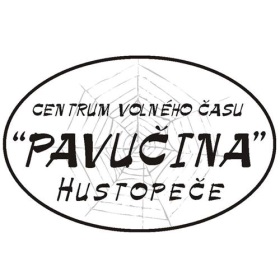 		V Hustopečích dne 10. července 2017Kamenný vrch s.r.o.Rokytnice 32763 21 SlavičínIČ: 29216885OBJEDNÁVKA – balíkované senoVážený pane Moudříku,Objednáváme balíkované seno v počtu 138 ks balíků (velikosti 80 cm). Děkuji za spolupráciZa Centrum volného času Hustopeče s pozdravemMgr. Petr Fridrich       	          ředitel CVČ Hustopeče